แบบฟอร์มรายงานผลการดำเนินงาน      รอบ 6 เดือนแรก (ตุลาคม 2561 – มีนาคม 2562)          รอบ 6 เดือนหลัง (เมษายน – กันยายน 2562)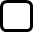 แบบฟอร์มรายงานผลการดำเนินงาน      รอบ 6 เดือนแรก (ตุลาคม 2561 – มีนาคม 2562)          รอบ 6 เดือนหลัง (เมษายน – กันยายน 2562)ประเด็นที่ 2     	: การประเมินคุณธรรมและความโปร่งใสในการดำเนินงานของหน่วยงานประเด็นที่ 2     	: การประเมินคุณธรรมและความโปร่งใสในการดำเนินงานของหน่วยงานหน่วยงาน : …………………(ระบุ)…………………………..หน่วยงาน : …………………(ระบุ)…………………………..ผู้กำกับดูแล :  ……(ระบุ)……………ผู้จัดเก็บข้อมูล :  ……(ระบุ)……………โทรศัพท์ :  ……(ระบุ)……………โทรศัพท์ :  ……(ระบุ)……………คำอธิบาย  :การประเมินคุณธรรมและความโปร่งใสในการดำเนินงานของหน่วยงานภาครัฐ  (Integrity and Transparency Assessment : ITA) ได้ถูกกำหนดเป็นกลยุทธ์ที่สำคัญของยุทธศาสตร์ชาติว่าด้วยการป้องกัน และปราบปรามการทุจริต ระยะที่ 3 (พ.ศ. 2560 – 2564)  ถือเป็นการยกระดับให้การประเมินคุณธรรมและความโปร่งใสในการดำเนินงานของหน่วยงานภาครัฐ ให้เป็น “มาตรการป้องกันการทุจริตในเชิงรุก” ที่หน่วยงานภาครัฐทั่วประเทศจะต้องดำเนินการ  โดยมุ่งหวังให้หน่วยงานภาครัฐที่เข้ารับการประเมินได้ผลการประเมินและแนวทางในการพัฒนาและยกระดับหน่วยงานในด้านคุณธรรมและความโปร่งใส
ในการดำเนินงานได้อย่างเหมาะสม  ได้รับทราบถึงข้อบกพร่องต่าง ๆ ที่สะท้อนจากเครื่องมือที่ใช้ในการประเมินคุณธรรมและความโปร่งใสในการดำเนินงานของหน่วยงานภาครัฐ และนำมาพัฒนาและยกระดับการบริหารจัดการให้เป็นไปตาม
หลักธรรมาภิบาล  เกิดการปรับปรุงประสิทธิภาพในการให้บริการ และการอำนวยความสะดวกต่อประชาชนให้เข้าถึงการบริการสาธารณะด้วยความเป็นธรรมผ่านการปฏิบัติงานอย่างมีมาตรฐาน  มีการประกาศขั้นตอนและระยะเวลาในการให้บริการอย่างชัดเจน  รวมถึงการให้ความสำคัญกับการป้องกันในประเด็นที่อาจเป็นความเสี่ยงหรือเป็นช่องทางที่อาจก่อให้เกิดการทุจริต  การรับสินบน  หรือก่อให้เกิดผลประโยชน์ทับซ้อน และสามารถยับยั้งการทุจริตหรือผลประโยชน์ทับซ้อนที่อาจเกิดขึ้นได้อย่างเท่าทันสถานการณ์  ซึ่งเมื่อหน่วยงานภาครัฐทั่วประเทศมีการป้องกันการทุจริตเชิงรุกในลักษณะดังกล่าว จะส่งผลให้การทุจริตในภาพรวมของประเทศลดลงได้ในที่สุด  ตลอดจนผลักดันให้เกิดทิศทาง การพัฒนาและปรับปรุงการทำงานภายในหน่วยงานในภาพรวมให้มีประสิทธิภาพมากยิ่งขึ้นอีกด้วย นอกจากนี้ คณะรัฐมนตรีได้มีมติเมื่อวันที่ 23 มกราคม 2561 เห็นชอบให้หน่วยงานภาครัฐทุกหน่วยงานให้ความร่วมมือและเข้าร่วมการประเมินคุณธรรมและความโปร่งใสในการดำเนินงานของหน่วยงานภาครัฐ ในปีงบประมาณ พ.ศ. 2561 – 2564  โดยใช้แนวทางและเครื่องมือการประเมินตามที่สำนักงาน ป.ป.ช. กำหนด ซึ่งกรมสรรพสามิตเป็นหนึ่งในส่วนราชการระดับกรมที่เข้าร่วมการประเมินคุณธรรมและความโปร่งใสในการดำเนินงานของหน่วยงานภาครัฐ  สำหรับการประเมินคุณธรรมและความโปร่งใสในการดำเนินงานของหน่วยงานภาครัฐ (ITA) ประจำปีงบประมาณ พ.ศ. 2562  สำนักงาน ป.ป.ช. ได้ให้ความสำคัญในการพัฒนาเกณฑ์การประเมินให้เกิดการสนับสนุนต่อการยกระดับค่าคะแนนดัชนีการรับรู้การทุจริต (Corruption Perceptions Index: CPI) ของประเทศไทยได้อย่างเป็นรูปธรรม โดยได้ศึกษาข้อมูลจากผลการวิจัย เรื่อง แนวทางการปรับปรุงและแนวทางการพัฒนาเครื่องมือการประเมินคุณธรรมและความโปร่งใสในการดำเนินงานของหน่วยงานภาครัฐเพื่อนำไปสู่การยกระดับคะแนนดัชนีการรับรู้การทุจริต (CPI) ของประเทศไทยให้สูงขึ้น  ทำให้เกณฑ์การประเมิน ITA มีเนื้อหาครอบคลุมหลายด้านที่เกี่ยวข้องกับคุณธรรม ความโปร่งใส และการทุจริต  ทั้งที่มีลักษณะที่เป็นการทุจริตทางตรงและการทุจริตทางอ้อม  รวมถึงบริบทแวดล้อมที่เกี่ยวข้องกับการทุจริต  ซึ่งเป็นประโยชน์ต่อหน่วยงานในการนำไปสู่การปรับปรุงแก้ไข  ลดโอกาสหรือความเสี่ยงที่จะเกิดการทุจริตในหน่วยงานภาครัฐ และส่งผลต่อการยกระดับคะแนน CPI ของประเทศไทยในระยะยาวได้  โดยจำแนกออกเป็น 10 ตัวชี้วัด ได้แก่  (1) การปฏิบัติหน้าที่   
(2) การใช้งบประมาณ   (3) การใช้อำนาจ   (4) การใช้ทรัพย์สินของทางราชการ   (5) การแก้ไขปัญหาทุจริต   
(6) คุณภาพการดำเนินงาน   (7) ประสิทธิภาพการสื่อสาร   (8) การปรับปรุงระบบการทำงาน   (9) การเปิดเผยข้อมูล   
(10) การป้องกันการทุจริต      กลุ่มพัฒนาระบบบริหารได้กำหนดตัวชี้วัด “การประเมินคุณธรรมและความโปร่งใสในการดำเนินงานของหน่วยงาน” เพื่อให้สอดรับกับการประเมินคุณธรรมและความโปร่งใสในการดำเนินงานของหน่วยงานภาครัฐของส่วนราชการระดับกรม  โดยนำหลักเกณฑ์การประเมินคุณธรรมและความโปร่งใสในการดำเนินงานภาครัฐ (Integrity and Transparency Assessment : ITA) ประจำปีงบประมาณ พ.ศ. 2562 เฉพาะในส่วนของการเปิดเผยข้อมูลสาธารณะ (Open Data Integrity and Transparency : OIT)  ซึ่งเป็นการประเมินระดับการเปิดเผยข้อมูลต่อสาธารณะของส่วนราชการระดับกรม  เพื่อให้ประชาชนทั่วไปสามารถเข้าถึงได้ มาประยุกต์ใช้โดยพิจารณาจากความเหมาะสมและข้อจำกัดในการเปิดเผยข้อมูลของหน่วยงานระดับสำนัก/ศูนย์/กลุ่ม/สำนักงานเลขานุการกรม/สำนักงานสรรพสามิตภาคและสำนักงานสรรพสามิตพื้นที่ ประกอบด้วย 2 ตัวชี้วัดย่อย  ได้แก่  การเปิดเผยข้อมูล (18 ข้อมูล) และการป้องกันการทุจริต (5 ข้อมูล)  โดยสำนัก/ศูนย์/กลุ่ม/สำนักงานสรรพสามิตภาคและสำนักงานสรรพสามิตพื้นที่ต้องดำเนินการให้มีข้อมูลที่เป็นปัจจุบันและนำมาเผยแพร่ผ่านเว็บไซต์ของหน่วยงานตามกรอบการประเมินทั้ง 2 ตัวชี้วัดย่อย  และรายงานข้อมูลการดำเนินการตามกรอบการประเมินในส่วนของการเปิดเผยข้อมูลสาธารณะ (Open Data Integrity and Transparency : OIT) ตามแบบที่กลุ่มพัฒนาระบบบริหารกำหนด  โดยมีแนวทางการดำเนินการ ดังนี้1. ทบทวนและแต่งตั้งคณะทำงานในการประเมินคุณธรรมและความโปร่งใสในการดำเนินงานของหน่วยงาน2. ประเมินตนเอง (Self-Assessment) ครั้งที่ 1  ตามแบบตรวจการเปิดเผยข้อมูลสาธารณะ (Open Data Integrity and Transparency : OIT)   3. ประชุมเพื่อวิเคราะห์ผลการประเมินตนเอง ครั้งที่ 1 และจัดทำแนวทาง/แผนงานในการแก้ไขปรับปรุง เพื่อพัฒนาการปฏิบัติราชการและเสนอผู้บริหารหน่วยงานให้ความเห็นชอบ4. ดำเนินการตามแนวทาง/แผนงานในการแก้ไขปรับปรุง5. ประเมินตนเอง (Self-Assessment) ครั้งที่ 2  ตามแบบตรวจการเปิดเผยข้อมูลสาธารณะ (Open Data Integrity and Transparency Assessment: OIT)   (ภายหลังจากการดำเนินการตามแนวทาง/แผนงานในการแก้ไขปรับปรุง)  6. สรุปผลการดำเนินการ เสนอผู้บริหารหน่วยงานคำอธิบาย  :การประเมินคุณธรรมและความโปร่งใสในการดำเนินงานของหน่วยงานภาครัฐ  (Integrity and Transparency Assessment : ITA) ได้ถูกกำหนดเป็นกลยุทธ์ที่สำคัญของยุทธศาสตร์ชาติว่าด้วยการป้องกัน และปราบปรามการทุจริต ระยะที่ 3 (พ.ศ. 2560 – 2564)  ถือเป็นการยกระดับให้การประเมินคุณธรรมและความโปร่งใสในการดำเนินงานของหน่วยงานภาครัฐ ให้เป็น “มาตรการป้องกันการทุจริตในเชิงรุก” ที่หน่วยงานภาครัฐทั่วประเทศจะต้องดำเนินการ  โดยมุ่งหวังให้หน่วยงานภาครัฐที่เข้ารับการประเมินได้ผลการประเมินและแนวทางในการพัฒนาและยกระดับหน่วยงานในด้านคุณธรรมและความโปร่งใส
ในการดำเนินงานได้อย่างเหมาะสม  ได้รับทราบถึงข้อบกพร่องต่าง ๆ ที่สะท้อนจากเครื่องมือที่ใช้ในการประเมินคุณธรรมและความโปร่งใสในการดำเนินงานของหน่วยงานภาครัฐ และนำมาพัฒนาและยกระดับการบริหารจัดการให้เป็นไปตาม
หลักธรรมาภิบาล  เกิดการปรับปรุงประสิทธิภาพในการให้บริการ และการอำนวยความสะดวกต่อประชาชนให้เข้าถึงการบริการสาธารณะด้วยความเป็นธรรมผ่านการปฏิบัติงานอย่างมีมาตรฐาน  มีการประกาศขั้นตอนและระยะเวลาในการให้บริการอย่างชัดเจน  รวมถึงการให้ความสำคัญกับการป้องกันในประเด็นที่อาจเป็นความเสี่ยงหรือเป็นช่องทางที่อาจก่อให้เกิดการทุจริต  การรับสินบน  หรือก่อให้เกิดผลประโยชน์ทับซ้อน และสามารถยับยั้งการทุจริตหรือผลประโยชน์ทับซ้อนที่อาจเกิดขึ้นได้อย่างเท่าทันสถานการณ์  ซึ่งเมื่อหน่วยงานภาครัฐทั่วประเทศมีการป้องกันการทุจริตเชิงรุกในลักษณะดังกล่าว จะส่งผลให้การทุจริตในภาพรวมของประเทศลดลงได้ในที่สุด  ตลอดจนผลักดันให้เกิดทิศทาง การพัฒนาและปรับปรุงการทำงานภายในหน่วยงานในภาพรวมให้มีประสิทธิภาพมากยิ่งขึ้นอีกด้วย นอกจากนี้ คณะรัฐมนตรีได้มีมติเมื่อวันที่ 23 มกราคม 2561 เห็นชอบให้หน่วยงานภาครัฐทุกหน่วยงานให้ความร่วมมือและเข้าร่วมการประเมินคุณธรรมและความโปร่งใสในการดำเนินงานของหน่วยงานภาครัฐ ในปีงบประมาณ พ.ศ. 2561 – 2564  โดยใช้แนวทางและเครื่องมือการประเมินตามที่สำนักงาน ป.ป.ช. กำหนด ซึ่งกรมสรรพสามิตเป็นหนึ่งในส่วนราชการระดับกรมที่เข้าร่วมการประเมินคุณธรรมและความโปร่งใสในการดำเนินงานของหน่วยงานภาครัฐ  สำหรับการประเมินคุณธรรมและความโปร่งใสในการดำเนินงานของหน่วยงานภาครัฐ (ITA) ประจำปีงบประมาณ พ.ศ. 2562  สำนักงาน ป.ป.ช. ได้ให้ความสำคัญในการพัฒนาเกณฑ์การประเมินให้เกิดการสนับสนุนต่อการยกระดับค่าคะแนนดัชนีการรับรู้การทุจริต (Corruption Perceptions Index: CPI) ของประเทศไทยได้อย่างเป็นรูปธรรม โดยได้ศึกษาข้อมูลจากผลการวิจัย เรื่อง แนวทางการปรับปรุงและแนวทางการพัฒนาเครื่องมือการประเมินคุณธรรมและความโปร่งใสในการดำเนินงานของหน่วยงานภาครัฐเพื่อนำไปสู่การยกระดับคะแนนดัชนีการรับรู้การทุจริต (CPI) ของประเทศไทยให้สูงขึ้น  ทำให้เกณฑ์การประเมิน ITA มีเนื้อหาครอบคลุมหลายด้านที่เกี่ยวข้องกับคุณธรรม ความโปร่งใส และการทุจริต  ทั้งที่มีลักษณะที่เป็นการทุจริตทางตรงและการทุจริตทางอ้อม  รวมถึงบริบทแวดล้อมที่เกี่ยวข้องกับการทุจริต  ซึ่งเป็นประโยชน์ต่อหน่วยงานในการนำไปสู่การปรับปรุงแก้ไข  ลดโอกาสหรือความเสี่ยงที่จะเกิดการทุจริตในหน่วยงานภาครัฐ และส่งผลต่อการยกระดับคะแนน CPI ของประเทศไทยในระยะยาวได้  โดยจำแนกออกเป็น 10 ตัวชี้วัด ได้แก่  (1) การปฏิบัติหน้าที่   
(2) การใช้งบประมาณ   (3) การใช้อำนาจ   (4) การใช้ทรัพย์สินของทางราชการ   (5) การแก้ไขปัญหาทุจริต   
(6) คุณภาพการดำเนินงาน   (7) ประสิทธิภาพการสื่อสาร   (8) การปรับปรุงระบบการทำงาน   (9) การเปิดเผยข้อมูล   
(10) การป้องกันการทุจริต      กลุ่มพัฒนาระบบบริหารได้กำหนดตัวชี้วัด “การประเมินคุณธรรมและความโปร่งใสในการดำเนินงานของหน่วยงาน” เพื่อให้สอดรับกับการประเมินคุณธรรมและความโปร่งใสในการดำเนินงานของหน่วยงานภาครัฐของส่วนราชการระดับกรม  โดยนำหลักเกณฑ์การประเมินคุณธรรมและความโปร่งใสในการดำเนินงานภาครัฐ (Integrity and Transparency Assessment : ITA) ประจำปีงบประมาณ พ.ศ. 2562 เฉพาะในส่วนของการเปิดเผยข้อมูลสาธารณะ (Open Data Integrity and Transparency : OIT)  ซึ่งเป็นการประเมินระดับการเปิดเผยข้อมูลต่อสาธารณะของส่วนราชการระดับกรม  เพื่อให้ประชาชนทั่วไปสามารถเข้าถึงได้ มาประยุกต์ใช้โดยพิจารณาจากความเหมาะสมและข้อจำกัดในการเปิดเผยข้อมูลของหน่วยงานระดับสำนัก/ศูนย์/กลุ่ม/สำนักงานเลขานุการกรม/สำนักงานสรรพสามิตภาคและสำนักงานสรรพสามิตพื้นที่ ประกอบด้วย 2 ตัวชี้วัดย่อย  ได้แก่  การเปิดเผยข้อมูล (18 ข้อมูล) และการป้องกันการทุจริต (5 ข้อมูล)  โดยสำนัก/ศูนย์/กลุ่ม/สำนักงานสรรพสามิตภาคและสำนักงานสรรพสามิตพื้นที่ต้องดำเนินการให้มีข้อมูลที่เป็นปัจจุบันและนำมาเผยแพร่ผ่านเว็บไซต์ของหน่วยงานตามกรอบการประเมินทั้ง 2 ตัวชี้วัดย่อย  และรายงานข้อมูลการดำเนินการตามกรอบการประเมินในส่วนของการเปิดเผยข้อมูลสาธารณะ (Open Data Integrity and Transparency : OIT) ตามแบบที่กลุ่มพัฒนาระบบบริหารกำหนด  โดยมีแนวทางการดำเนินการ ดังนี้1. ทบทวนและแต่งตั้งคณะทำงานในการประเมินคุณธรรมและความโปร่งใสในการดำเนินงานของหน่วยงาน2. ประเมินตนเอง (Self-Assessment) ครั้งที่ 1  ตามแบบตรวจการเปิดเผยข้อมูลสาธารณะ (Open Data Integrity and Transparency : OIT)   3. ประชุมเพื่อวิเคราะห์ผลการประเมินตนเอง ครั้งที่ 1 และจัดทำแนวทาง/แผนงานในการแก้ไขปรับปรุง เพื่อพัฒนาการปฏิบัติราชการและเสนอผู้บริหารหน่วยงานให้ความเห็นชอบ4. ดำเนินการตามแนวทาง/แผนงานในการแก้ไขปรับปรุง5. ประเมินตนเอง (Self-Assessment) ครั้งที่ 2  ตามแบบตรวจการเปิดเผยข้อมูลสาธารณะ (Open Data Integrity and Transparency Assessment: OIT)   (ภายหลังจากการดำเนินการตามแนวทาง/แผนงานในการแก้ไขปรับปรุง)  6. สรุปผลการดำเนินการ เสนอผู้บริหารหน่วยงาน1) ข้อมูลการดำเนินงาน : รอบ 6 เดือนแรก (ตุลาคม 2561 – มีนาคม 2562) 1) ข้อมูลการดำเนินงาน : รอบ 6 เดือนแรก (ตุลาคม 2561 – มีนาคม 2562) 1.1)  ระดับความสำเร็จในการดำเนินงาน (รอบ 6 เดือนแรก)1.1)  ระดับความสำเร็จในการดำเนินงาน (รอบ 6 เดือนแรก)1.2)  เอกสาร/หลักฐานการดำเนินงาน1.2)  เอกสาร/หลักฐานการดำเนินงาน2) ข้อมูลการดำเนินงาน : รอบ 6 เดือนหลัง (เมษายน – กันยายน 2562)2) ข้อมูลการดำเนินงาน : รอบ 6 เดือนหลัง (เมษายน – กันยายน 2562)2.1)  ระดับความสำเร็จในการดำเนินงาน (รอบ 6 เดือนหลัง)2.1)  ระดับความสำเร็จในการดำเนินงาน (รอบ 6 เดือนหลัง)2.2)  เอกสาร/หลักฐานการดำเนินงาน2.2)  เอกสาร/หลักฐานการดำเนินงาน3) ตัวชี้วัดความสำเร็จ : 3.1)  รอบ 6 เดือนแรก (ตุลาคม 2561 – มีนาคม 2562)หมายเหตุ    ระดับ 1 = 1 คะแนน     ระดับ 3 = 3 คะแนน        ระดับ 5 = 5 คะแนน3) ตัวชี้วัดความสำเร็จ : 3.1)  รอบ 6 เดือนแรก (ตุลาคม 2561 – มีนาคม 2562)หมายเหตุ    ระดับ 1 = 1 คะแนน     ระดับ 3 = 3 คะแนน        ระดับ 5 = 5 คะแนน3.2)  รอบ 6 เดือนหลัง (เมษายน – กันยายน 2562)หมายเหตุ    ระดับ 1 = 1 คะแนน     ระดับ 3 = 3 คะแนน        ระดับ 5 = 5 คะแนน3.2)  รอบ 6 เดือนหลัง (เมษายน – กันยายน 2562)หมายเหตุ    ระดับ 1 = 1 คะแนน     ระดับ 3 = 3 คะแนน        ระดับ 5 = 5 คะแนน3.3)  รอบ 12 เดือน (ตุลาคม 2561 – กันยายน 2562)หมายเหตุ       ระดับคะแนนการประเมินฯ อยู่ในช่วง  0 – 19.99  คะแนน      =  1 คะแนนระดับคะแนนการประเมินฯ อยู่ในช่วง  20 – 39.99  คะแนน     =  2 คะแนนระดับคะแนนการประเมินฯ อยู่ในช่วง  40 – 59.99  คะแนน     =  3 คะแนนระดับคะแนนการประเมินฯ อยู่ในช่วง  60 – 79.99  คะแนน     =  4 คะแนนระดับคะแนนการประเมินฯ อยู่ในช่วง  80 – 100  คะแนน        =  5 คะแนน3.3)  รอบ 12 เดือน (ตุลาคม 2561 – กันยายน 2562)หมายเหตุ       ระดับคะแนนการประเมินฯ อยู่ในช่วง  0 – 19.99  คะแนน      =  1 คะแนนระดับคะแนนการประเมินฯ อยู่ในช่วง  20 – 39.99  คะแนน     =  2 คะแนนระดับคะแนนการประเมินฯ อยู่ในช่วง  40 – 59.99  คะแนน     =  3 คะแนนระดับคะแนนการประเมินฯ อยู่ในช่วง  60 – 79.99  คะแนน     =  4 คะแนนระดับคะแนนการประเมินฯ อยู่ในช่วง  80 – 100  คะแนน        =  5 คะแนน4)  ปัจจัยสนับสนุนต่อการดำเนินงาน : 	…… (ระบุถ้ามี)……………4)  ปัจจัยสนับสนุนต่อการดำเนินงาน : 	…… (ระบุถ้ามี)……………5)  อุปสรรคต่อการดำเนินงาน :     ……(ระบุถ้ามี)……………5)  อุปสรรคต่อการดำเนินงาน :     ……(ระบุถ้ามี)……………